   OSNOVNA ŠKOLA VUGROVEC-KAŠINA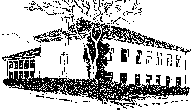 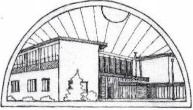 10362 KAŠINA, Ivana Mažuranića 43, p.p.1,  01/2055-035,  01/2056-837, MB: 3324281,                           OIB: 43748649227  E-mail:  ured@os-vugrovec-kasina.skole.hrPOPIS ČLANOVA VIJEĆA UČENIKAškolska 2020./2021. godinaJakov JambrečinaMonika DokšaMia PetricGabrijel MerićElla Igrc (2.F)Juraj PetirMatej HabekMatej JakićPaulina BožićMagdalena BalogLucija PerićGabriel TudekNoa PoljakJana HrastovićViktoria MezgaJosip DenićLeon LozićMarko ZadroJosip BrusekLara PajMagdalena ĆorićGabrijela DomenkušLea BorščakGabi PavlovićMihael DumićJuraj PalikućaPatrik TomeAlana PajKarlo PučekManda GašparMihaela ČergarMatija PandekEma PalikućaPetar SalkićSven Židak